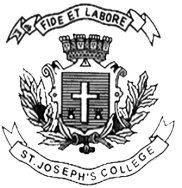 ST. JOSEPH’S COLLEGE (AUTONOMOUS), BANGALORE-27M.Sc. BOTANY – II SEMESTERSEMESTER EXAMINATION: APRIL 2020BO 8318 : PLANT PHYSIOLOGY AND METABOLISMTime- 2 ½ hrs								Max Marks-70This paper contains ONE printed page and THREE partsDraw diagrams and write examples where necessaryDefine any TEN of the following in two or three sentences      10 × 2 = 20WaxesNif genesAccessory photosynthetic pigmentsAnti-auxinsCompetitive enzyme inhibitionSignificance of Kranz anatomy in C4 plantsImbibition and its significance in plantsβ - oxidationAllosteric enzymesSignificance of the alternate oxidase system in plantsAquaporinsSubstrate level phosphorylation with an example showing the reactionWrite critical notes on any FIVE of the following			5 × 6 = 30a) Structure of ATPb) ATP is the energy currency of the cell - Justify.Factors affecting enzyme kinetics (any 6)Synthesis of starch and sucrose Schematic representation of glyoxylate pathwayEnvironmental factors (any 3) and internal factors (any 3) affecting rate of transpirationMechanism of nodule formation in legumes Regulation of Calvin cycleGive a comprehensive account of any TWO of the following    2 × 10 = 20Schematic representation of Kreb's cycle. Add a note on its energeticsStructure of ATP synthase and mechanism of photophosphorylationa) Biosynthesis of gibberellinsb) Physiological effects of ethyleneBO 8318_B